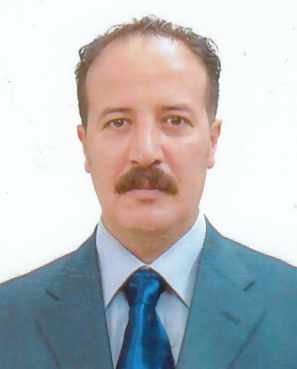  اللقب :  بن عوفية           BENAOUFIA                                                                     الاسم :  قادة                       KADA  تاريخ و مكان الميلاد : 16 ماي 1973 بفرندة ولاية تيارت. الحالة العائلية : متزوج و أب لثلاثة أطفال.العنوان : حي الإخوة بوطيبة ، بلدية فرندة ولاية تيارتالجنسية: جزائرية أصلاالوظيفة : مفتش رئيسي - مديرية أملاك الدولة بتيارت.تاريخ التوظيف : 08 جانفي 1994.رقم الهاتف: 0797110159. البريد الإلكتروني:kaddabenaoufia@gmail.com تكوين في تخصص أملاك الدولة و الحفظ العقاري بالمعهد الوطني المتخصص للتكوين و التمهين، حفيظ سنحضري بوهران، دفعة سنة 1992-1993 مفتش رئيسي بمفتشية أملاك الدولة بفرندة ، مديرية أملاك الدولة بتيارت  شهادة ليسانس في الحقوق و العلوم السياسية من جامعة تيارت لسنة 2012شهادة الأعمال التطبيقية في قانون الأعمال من جامعة تيارت لسنة  2012شهادة ماستر في القانون الإداري من جامعة تيارت لسنة 2019 بمعدل عام 15.24، تصنيف "A أ". شهادة الكفاءة المهنية للمحاماة من جامعة سيدي بلعباس لسنة 2014.تكوين حول مستشار قانوني من معهد متخصص بالحراش ، الجزائر سنة 2016.طالب دكتوراه (سنة ثانية) تخصص: قانون إداري متخصص،جامعة جيلالي ليابس، سيدي بلعباس - كلية الحقوق و العلوم السياسية - 19 مارس 1962 المرافق العمومية و التنمية، سنة التسجيل: 2020/2021تقني في الإعلام الآلي من المركز الوطني للتمهين بفرندة لسنة 2010 .تكوين في الإعلام  الآلي - نظام الأكسس  من المعهد الوطني للتكوين و التمهين بفرندة لسنة 2018عربي – فرنسي – انجليزي 